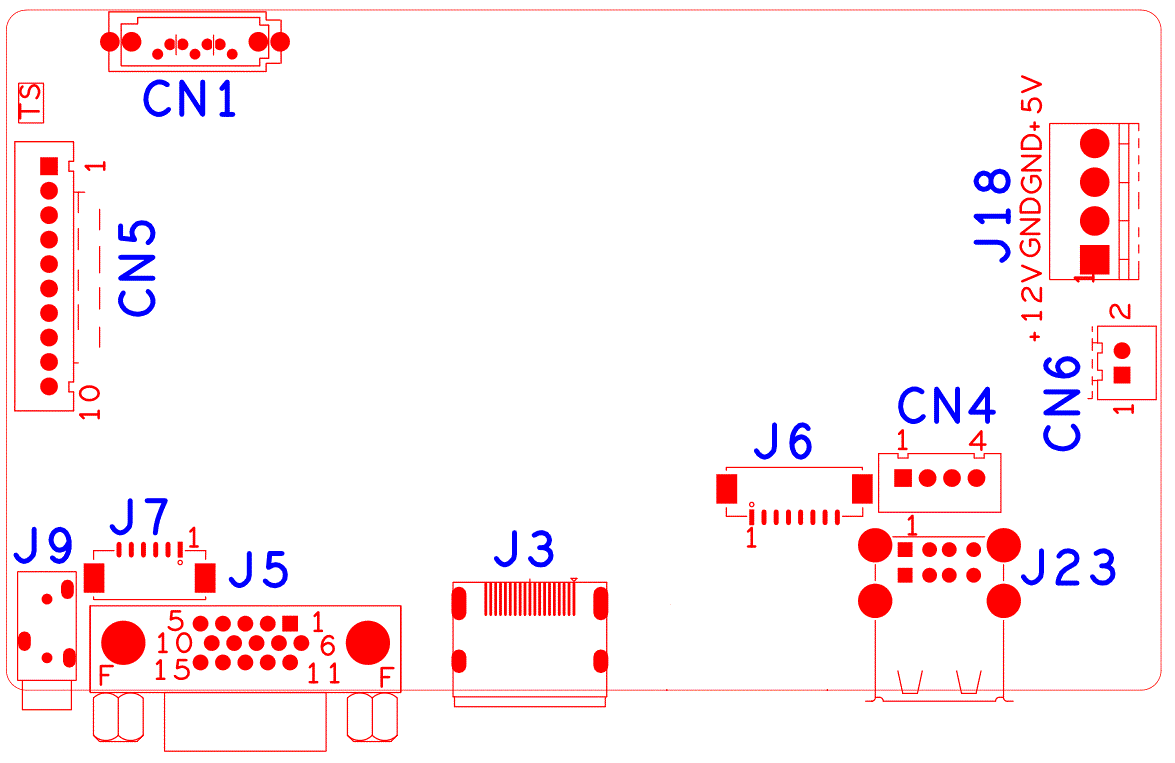 代号功能描述接口定义接口定义接口定义接口定义CN5不带单片机前面板扩展座子1:+3.32:GND3:IR4:COL25:COL16:ROW27:COL38:ROW19:ALARM10:RECCN1SATA接口J18硬盘电源座子(卡扣朝板内)1:+122:GND3:GND4:+5CN1612V电源扩展接口1:+122:GNDJ232USB组合接口CN4USB扩展座子J6RJ45扩展座子1:NC2: NC3: NC4: NC5: ETHRX-6: ETHRX+7: ETHTX-8: ETHTX+J3HDMI接口J5VGA接口J7MDIO扩展座子（预留）J93.5mm耳机音频输出接口